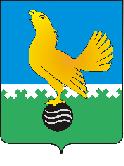 Ханты-Мансийский автономный округ-Юграмуниципальное образованиегородской округ город Пыть-ЯхАДМИНИСТРАЦИЯ ГОРОДАП О С Т А Н О В Л Е Н И Е От 20.10.2020									№ 441-паО внесении изменений в постановление  администрациигорода от 15.08.2017 № 212-па «О порядке формированияи ведения реестра источников доходовбюджета города Пыть-Яха»В соответствии с пунктом 7 статьи 47.1 Бюджетного кодекса Российской Федерации, пунктом 5 постановления Правительства Российской Федерации от 31.08.2016 N 868 «О порядке формирования и ведения перечня источников доходов Российской Федерации», постановлением Правительства Ханты-Мансийского автономного округа - Югры от 14.07.2017 N 273-п «О порядке формирования и ведения реестра источников доходов бюджета Ханты-Мансийского автономного округа - Югры и бюджета территориального фонда обязательного медицинского страхования Ханты-Мансийского автономного округа – Югры,  внести в постановление администрации города от 15.08.2017 № 212-па «О порядке формирования и ведения реестра источников доходов бюджета Пыть-Яха» следующие изменения:1. В приложении к постановлению: 1.1. Подпункты «е» – «и» пункта 7 подлежат применению с 01.01.2021.1.2. В подпункте «л» пункта 7 слова «о бюджете» заменить словами» об исполнении бюджета».1.3. Пункт 8 приложения вступает в силу с 01.01.2023.1.4. В пункте 10:1.4.1. Подпункт «б» после слов «о бюджете» дополнить словами «и об исполнении бюджета».1.4.2. Подпункт «е» изложить в следующей редакции:«е) информации, указанной в подпункте «к» пункта 7, подпунктах «и» и «л» пункта 8 Порядка, в соответствии с установленными согласно бюджетному законодательству порядками ведения кассового плана исполнения бюджета и (или) предоставления сведений для ведения кассового плана исполнения бюджета, но не позднее 10-го рабочего дня каждого месяца года;».2. Приложение к Порядку формирования и ведения реестра источников доходов бюджета Пыть-Яха изложить в новой редакции согласно приложению.3. Отделу по внутренней политике, связям с общественными организациями и СМИ управления по внутренней политике (О.В. Кулиш) опубликовать постановление в печатном средстве массовой информации «Официальный вестник». 4. Отделу по информационным ресурсам (А.А. Мерзляков) разместить постановление на официальном сайте администрации города в сети Интернет.5. Настоящее постановление вступает в силу после его официального опубликования.6. Контроль за выполнением постановления возложить на заместителя главы города-председателя комитета по финансам.Глава города Пыть-Яха					    	   	  А. Н. МорозовПриложение                                                                                 к постановлению администрации                                                                                города Пыть-Яхаот 20.10.2020 № 441-паРеестр источников доходовбюджета муниципального образования город Пыть-Яхна 20___ год и плановый период 20___ и 20___ годовна "___" _______________ 20___ г.тыс. руб.Наименование группы источников доходов/наименование источникаКлассификация доходов бюджетовКлассификация доходов бюджетовНаименование главного администратора доходовКод строкиПрогноз доходов бюджета на 20__ г.(текущий финансовый год)Кассовые поступления в текущем финансовом году(по состояниюна "__" ____ 20__ г.)Оценка исполнения20__ г.(текущий финансовый год)Прогноздоходов бюджетаПрогноздоходов бюджетаПрогноздоходов бюджетаНаименование группы источников доходов/наименование источникакоднаименованиеНаименование главного администратора доходовКод строкиПрогноз доходов бюджета на 20__ г.(текущий финансовый год)Кассовые поступления в текущем финансовом году(по состояниюна "__" ____ 20__ г.)Оценка исполнения20__ г.(текущий финансовый год)на 20__ г.(очередной финансовый год)на 20__ г.(первый год планового периода)на 20__ г.(второй год планового периода)1234567891011